GILFORD CONSERVATION COMMISSION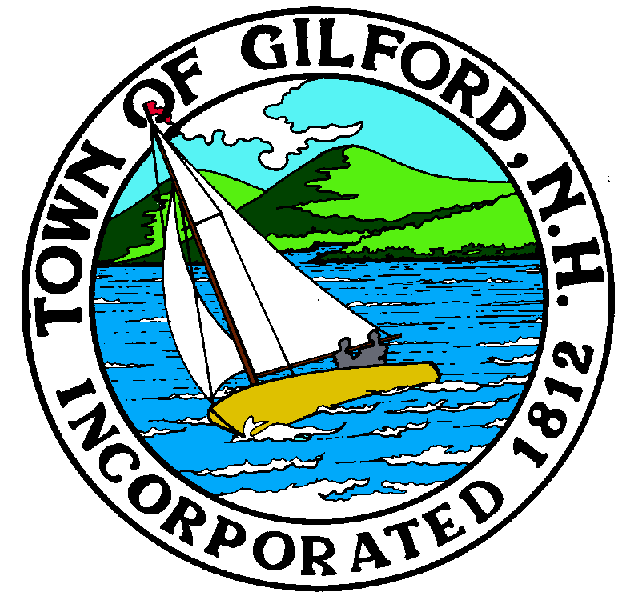 TUESDAYDECEMBER 19, 2023GILFORD TOWN HALL47 CHERRY VALLEY ROADGILFORD, NH  032497:00 P.M.You may attend the meeting in person at the Town Hall, or join the meeting remotely with a computer, tablet or smartphone by using the following link: 
https://global.gotomeeting.com/join/859301829 
You can also dial in using your phone. 
United States: +1 (646) 749-3122 
Access Code: 859-301-829
REMOTE PARTICIPATION IS PROVIDED AS A COURTESY.  SHOULD THERE BE TECHNICAL DIFFICULTIES WITH THE TOWN’S SYSTEM, THE MEETING/HEARING WILL NOT BE ADJOURNED.PLEDGE OF ALLEGIANCEATTENDANCE:Call Meeting to OrderEstablish a Quorum Approval of AgendaAPPLICATIONS:NON-PUBLIC:  (If Needed) Non-public Session Per RSA 91-A:3 II (d) Consideration of the acquisition, sale, or lease of real or personal property which, if discussed in public, would likely benefit a party or parties whose interests are adverse to those of the general community. OTHER BUSINESS:Site Study review – Robert BrownLake Winnipesaukee Association – Water Quality monitoring invoice for $2,500.00Smith Cove down payment for Aqualogic HQ – $1850.00Budget: Office Supplies  OtherCORRESPONDENCE / WORKSHOPS:  MINUTES:  October 17, 2023, November 7, 2023 & December 5, 2023ADJOURNMENT:	